                                                                    Schallausbreitung auf Festkörpern                                                         __________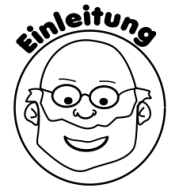                   Man sagt sich, dass Menschen früher im Wilden Westen ihre Ohren auf die                Eisenbahnschienen gelegt haben, um zu hören, ob in nächster Zeit ein Zug kommt. Was                 ist der Vorteil dieser Methode? Finde es heraus! 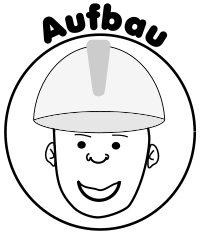 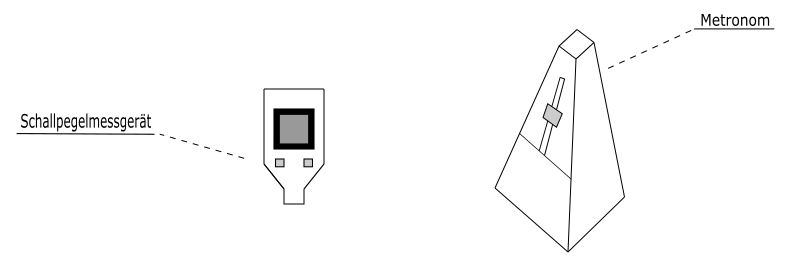 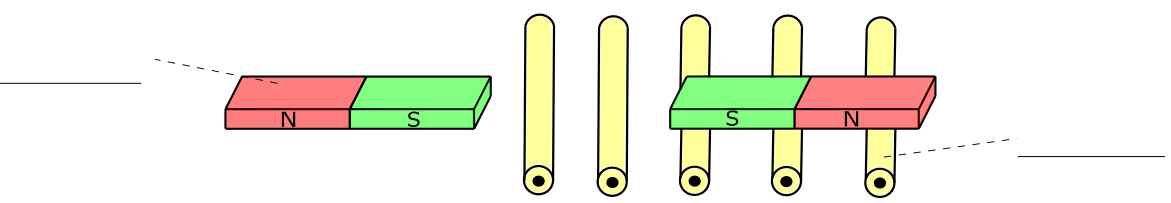 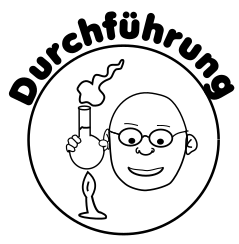 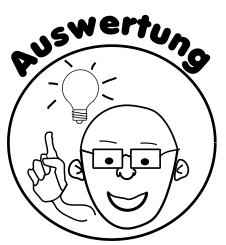 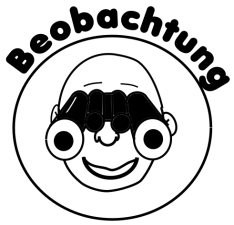 